Протокол № 2Публичных слушаний в Совете депутатов Провиденского городского округа по проекту решения «О внесении изменений в Устав Провиденского городского округа Чукотского автономного округа»22 октября 2021 г.							    пгт. Провидения16 часов 30 минутПредседательствующий:Добрый день, уважаемые коллеги и приглашенные!09 сентября 2021 года постановлением Администрации Провиденского городского округа № 340 были назначены публичные слушания по проекту решения Совета депутатов Провиденского городского округа «О внесении изменений в Устав Провиденского городского округа Чукотского автономного округа». Публичные слушания назначены на 22 октября 2021года в 16-30 часов местного времени.Присутствуют депутаты: Местом проведения публичных слушаний по проекту решения Совета депутатов Провиденского городского округа «О внесении изменений в Устав Провиденского городского округа Чукотского автономного округа» определен зал заседаний администрации Провиденского городского округа. Слово для доклада по проекту решения Совета депутатов Провиденского городского округа «О внесении изменений в Устав Провиденского городского округа Чукотского автономного округа» предоставляется Рекуну Даниилу Викторовичу - заместителю главы администрации начальнику Организационно-правового управления администрации Провиденского городского округа. Председательствующий:Кто из депутатов желает выступить? Будут вопросы, предложения у депутатского корпуса к Даниилу Викторовичу?Предлагаю:- признать публичные слушания «О внесении изменений в Устав Провиденского городского округа Чукотского автономного округа» состоявшимися; - внести на утверждение очередной сессии Совета депутатов Провиденского городского округа 7 созыва, проект решения «О внесении изменений в Устав Провиденского городского округа Чукотского автономного округа»; - назначить дату проведения сессии Совета депутатов Провиденского городского округа 7 созыва на «29» октября 2021 года, в 17:00 часов местного времени, в зале заседаний администрации Провиденского городского округа.- обнародовать настоящий Протокол по проекту решения Совета депутатов Провиденского городского округа «О внесении изменений в Устав Провиденского городского округа Чукотского автономного округа» на официальном сайте Провиденского городского округа (www.provadm.ru ).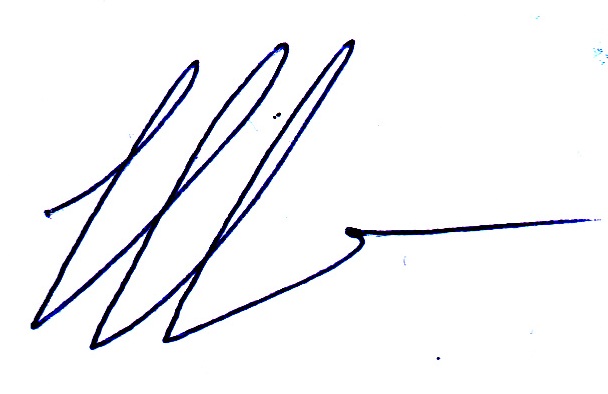 Председатель Совета депутатовПровиденского городского округа					  С.А. Шестопалов1Дацко Сергей Александровичдепутат от избирательного округа №12Зедгенидзева Мария Владимировнадепутат от избирательного округа №33Титлинов Алексей Борисовичдепутат от избирательного округа №14Шестопалов Сергей Александровичдепутат от избирательного округа №25Чехлатов Сергей Сергеевичдепутат от избирательного округа №1Парамонов Владимир ВикторовичЗаместитель главы администрации, начальник управления промышленной политики, сельского хозяйства, продовольствия и торговли администрации Провиденского городского округа;Альшевская Варвара НиколаевнаЗаместитель главы администрации, начальник управления социальной политики администрации Провиденского городского округа;Вековцева Лариса НиколаевнаПредседатель Счетной палаты Провиденского городского округа;Рекун Даниил ВикторовичЗаместитель главы администрации, начальник Организационно-правового управления администрации Провиденского городского округа 